Угодья. Основную часть угодий занимают заросшие ивняком сенокосы, примыкающие к населенным пунктам и СНТ. Остальную территорию ельники-черничники. Высокая рекреационная нагрузка на участок.Транспорт. Проездные угодья. Трасса Скандинавия. Хорошие грунтовые дороги.Охотничьи ресурсы:Телефоны: 8-812-539-50-77 Горячая линия по борьбе с браконьерствомИнспектор района: 8-911-131-48-40 Громов Александр Владимирович  Описание границУчасток 1,7 тыс. гаСеверная: От северо-западного угла квартала 90 Большепольского участкового лесничества Северо-Западного лесничества общим направлением на восток по северной границе квартала 90, южной границе квартала 77, северной границе квартала 121, северо-восточным границам кварталов 121 и 138 Большепольского участкового лесничества до восточного угла квартала 138 Большепольского участкового лесничества.Восточная: От восточного угла квартала 138 Большепольского участкового лесничества общим направлением на юг по юго-восточной границе квартала 138, северной границе квартала 137, северной и восточной границам квартала 143 Большепольского участкового лесничества, восточной границе квартала 76 Селезневского участкового лесничества Северо-Западного лесничества до юго-восточного угла квартала 76 Селезневского участкового лесничества (с выходом на берег Выборгского залива).Южная: От юго-восточного угла квартала 76 Селезневского участкового лесничества общим направлением на запад по берегу Выборгского залива до юго-западного угла квартала 134 Большепольского участкового лесничества.Западная: От юго-западного угла квартала 134 Большепольского участкового лесничества. Общим направлением на север по восточной границе квартала 134 Большепольского участкового лесничества, восточной границе квартала 75 Селезневского участкового лесничества, по восточной границе квартала 134 Большепольского участкового лесничества (пересекая автодорогу Е-18), по восточной границе квартала 74 Селезневского участкового лесничества до пресечения автодороги, связывающей автодорогу Е-18 и п. Большое Поле. Далее по автодороге на восток до южного угла квартала 119 Большепольского участкового лесничества, далее по юго-западной границе квартала 119, западной границе квартала 111 Большепольского участкового лесничества, до северо-западного угла квартала 111 Большепольского участкового лесничества, далее на северо-восток по прямой через квартал 74 Селезневского участкового лесничества до юго-западного угла квартала 74 Большепольского участкового лесничества, далее на восток по прямой до юго-восточного угла квартала 75 Большепольского участкового лесничества, далее на север до северо-западного угла квартала 90 Большепольского участкового лесничества.Участок 1,4 тыс. гаСеверная: От северо-западного угла квартала 90 Большепольского участкового лесничества Северо-Западного лесничества общим направлением на восток по северной границе квартала 90, южной границе квартала 77, северной границе квартала 121, северо-восточным границам кварталов 121 и 138 Большепольского участкового лесничества до восточного угла квартала 138 Большепольского участкового лесничества.Восточная: От восточного угла квартала 138 Большепольского участкового лесничества общим направлением на юг по юго-восточной границе квартала 138, северной границе квартала 137, северной и восточной границам квартала 143 Большепольского участкового лесничества, восточной границе квартала 76 Селезневского участкового лесничества Северо-Западного лесничества до юго-восточного угла квартала 76 Селезневского участкового лесничества (с выходом на берег Выборгского залива).Южная: От юго-восточного угла квартала 76 Селезневского участкового лесничества общим направлением на запад по берегу Выборгского залива до юго-западного угла квартала 134 Большепольского участкового лесничества.Западная: От юго-западного угла квартала 134 Большепольского участкового лесничества. Общим направлением на север по восточной границе квартала 134 Большепольского участкового лесничества, восточной границе квартала 75 Селезневского участкового лесничества, по восточной границе квартала 134 Большепольского участкового лесничества (пересекая автодорогу Е-18), по восточной границе квартала 74 Селезневского участкового лесничества до пресечения автодороги, связывающей автодорогу Е-18 и п. Большое Поле. Далее по автодороге на восток до южного угла квартала 119 Большепольского участкового лесничества, далее по юго-западной границе квартала 119, западной границе квартала 111 Большепольского участкового лесничества, до северо-западного угла квартала 111 Большепольского участкового лесничества, далее на северо-восток по прямой через квартал 74 Селезневского участкового лесничества до юго-западного угла квартала 74 Большепольского участкового лесничества, далее на восток по прямой до юго-восточного угла квартала 75 Большепольского участкового лесничества, далее на север до северо-западного угла квартала 90 Большепольского участкового лесничества.ООУ Выборгского района(Район п. Большое Поле)Площадь 1,7 тыс. га + 1,4 тыс. гаНаселённые пункты: Большое Поле, Подборовье, Садоводства: территории коттеджной застройки 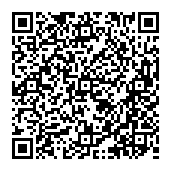 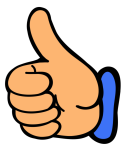 вальдшнеп, утки, гуси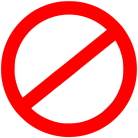 рябчик